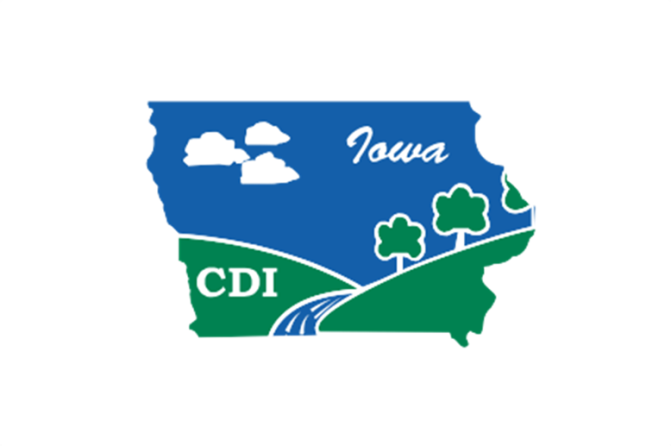 JOB ANNOUNCEMENT: Source Water Community Facilitator Job Title:	Source Water Community FacilitatorHours:	Full timeStart Date:	May 2018Duration: 		Dependent on funding –                         1 year secured, 		Strong potential to continue Pay:	$18.46/hour, health, dental and vision insurance,  retirement planLocation:	Atlantic, IowaPosition DescriptionWork in a joint capacity with Conservation Districts of Iowa (CDI) and the Iowa Department of Natural Resources (DNR) to bring together key stakeholders to protect community source water (drinking water) in DNR Region 3 and Region 4. Each individual will complete a source water protection plan for 5-7 communities each year. Activities include researching and evaluating communities on the potential for engagement on a source water action plan. Meeting with key stakeholders in each community to design and implement a source water action plan. Facilitating site visits with landowners in the source water capture zones and evaluating the potential impact of best management practices. With the collaboration and approval of key community stakeholders, write a final report (Source Water Protection Phase 2 Plan) to be submitted to the City Council and DNR.The individuals will be an employee of and receive supervision from CDI, with daily instructions provided by DNR staff. Each employee will be based in the DNR Atlantic, Iowa field office: The Atlantic DNR Field Office (Region 4) serves Monona, Crawford, Carroll, Greene, Harrison, Shelby, Audubon, Guthrie, Pottawattamie, Cass, Adair, Mills, Montgomery, Adams, Union, Fremont, Page, Taylor, Ringgold counties.CDI seeks a dynamic, self-motivated employee who can bring diverse community groups and landowners together to discuss source water protection. For this reason, the position is ideal for someone with experience in communication and/or facilitation. Because source water is impacted by land management, geology and other environmental factors, it would be a strength for the employee to have a background in agriculture, environmental science, landscape architecture, planning or a related field. Responsibilities include but are not limited to:Lead and facilitate meetings with community stakeholdersEngage farmers/landowners in conservation planningConduct fields surveys to inventory possible well contaminant sourcesWork with the DNR to define the capture zones of community wellsInventory land use, well and potential contaminant sources in the well capture zoneCollaborate with the community to write a source water protection planWork with the DNR to arrange water sampling and other scientific assessments to define potential contaminant sourcesLeverage resources from partner organizations and recruit new partnershipsAttend and seek out training opportunitiesUnderstand the benefits of water quality and soil healthResearch and apply to grant opportunitiesComplete activities with accuracy and professionalismReport regularly to CDI, DNR and other partnersPublicize accomplishments to CDI, DNR, partners and the general publicWork outside in inclement weather and minimal travel overnight as necessaryQualifications:Experience in or a bachelor’s degree in the following fields:  agriculture, environmental science,  planning or a related fieldExperience in communication or facilitation Familiarity with/ interest in agriculture and conservation practices, programs, technologies, etc. Clear and concise oral and written communication skillsComfortable speaking to groups and engaging with diverse audiencesProficiency with Microsoft OfficeStrong attention to detailSelf-starter; ability to work independently and take initiativeAbility to prioritize tasks and work on multiple community source water plans/facilitation simultaneouslyPast experience with GIS would be viewed favorablyValid driver’s licenseSubmit to and pass a background checkTo Apply:Please submit the following materials to Linda.King@cdiowa.org  by May 7, 2018ResumeCover letterA writing sample (1 page max) that best illustrates your qualifications for this position. One recommendation would be a scenario in which you effectively sold something or facilitated a meeting/interaction.